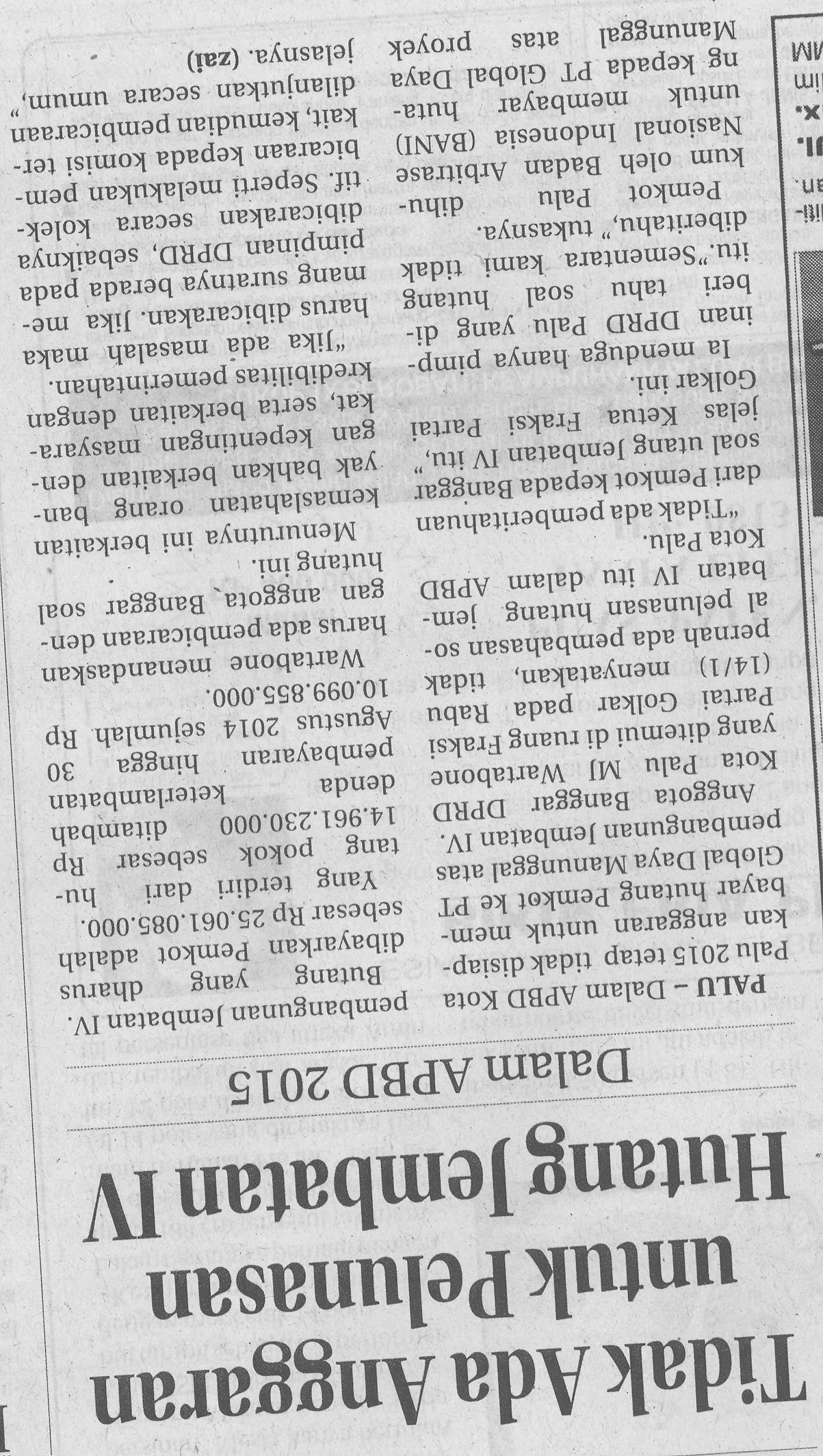 Harian    :Radar SultengKasubaudSulteng IHari, tanggal:Kamis, 15 Januari 2014KasubaudSulteng IKeterangan:Tidak ada anggaran untuk pelunasan hutang jembatan IVKasubaudSulteng IEntitas:PaluKasubaudSulteng I